Ashfield Primary School ICT and Computing POLICY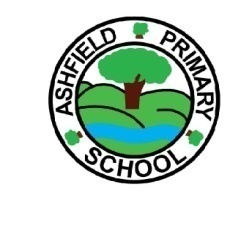 Intent:To equip children with the confidence and capability to use ICT safely and effectively. To enhance learning and communication and respond to new developments throughout later life. Logical, Safe and CapableAimsProvide a relevant, challenging and enjoyable curriculum for ICT and computing for all pupils.Meet the requirements of the national curriculum programme of study for ICTand computing.Use ICT and computing as a tool to enhance learning throughout the curriculum.To respond to new developments in technology.To equip pupils with the confidence and capability to use ICT and computing throughout their later life.To enhance learning in other areas of the curriculum using ICT and computing.To develop the understanding of how to use ICT and computing safely and responsiblyRationaleThe school believes that ICT and computing:Gives pupils immediate access to a rich source of materials.Can present information in new ways which help pupils understand, access and use it more readily.Can motivate and enthuse pupils.Can help pupils focus and concentrate.Offers potential for effective group working.Has the flexibility to meet the individual needs and abilities of each pupil.ImplementationThe use of information and communication technology is an integral part of the national curriculum and is a key skill for everyday life. Computers, tablets and other digital devices, programmable robots, digital and video cameras are a few of the tools that can be used to acquire,  organise, store, manipulate, interpret, communicate and present information. At Ashfield Primary School we recognise that pupils are entitled to quality hardware and software and a structured and progressive approach to the learning of the skills needed to enable them to use it effectively. Early yearsIn the EYFS, children are given a broad, play-based experience of ICT in a range of contexts, including outdoor play. ICT is not just about computers. Early Years learning environments feature ICT scenarios based on experience in the real world, such as in role play. Children gain confidence, control and language skills through opportunities to ‘paint’ on the whiteboard or programming a toy. Recording devices can support children to develop their communication skills. EYFS pupils have access to cameras, recording buttons, Ipads, Desktop Computers (encouraging and developing hand/eye coordination using a mouse and keyboard to manipulate icons on the screen), Code-a-pillars and Bee-bots.Through the national curriculum for computing all pupils will be taught to:understand and apply the fundamental principles of computer science, including logic, algorithms, data representation and communicationanalyse problems in computational terms and have repeated practical experience of writing computer programs in order to solve such problemsevaluate and apply information technology, including new or unfamiliar technologies, analytically to solve problems.be responsible, competent, confident and creative users of information and communication technology.Key Stage 1By the end of key stage 1 pupils should be taught to:Understand what algorithms are, how they are implemented as programs on digital devices and that programs execute by following a sequence of instructionsWrite and test simple programsUse logical reasoning to predict and computing the behavior of simple programsOrganise, store, manipulate and retrieve data in a range of digital formatsCommunicate safely and respectfully online, keeping personal information private, and recognise common uses of information technology beyond school.Key Stage 2By the end of key stage 2 pupils should be taught to:Design and write programs that accomplish specific goals, including controlling or simulating physical systems; solve problems by decomposing them into smaller partsUse sequence, selection and repetition in programs; work with variables and various forms of input and output; generate appropriate inputs and predicted outputs to test programsUse logical reasoning to explain how a simple algorithm works and to detect and correct errors in algorithms and programsUnderstand computer networks including the internet; how they can provide multiple services, such as the world-wide web and the opportunities they offer for communication and collaborationDescribe how internet search engines find and store data; use search engines effectively; be discerning in evaluating digital content; respect individuals and intellectual property; use technology responsibly, securely and safelySelect, use and combine a variety of software (including internet services,) on a range of digital devices to accomplish given goals, including collecting, analysing, evaluating and presenting data and information.Resources and accessThe school acknowledges the need to continually maintain, update and develop its resourcesAnd to make progress towards a consistent, compatible pc system by investing in resources that will effectively deliver the strands of the national curriculum and support the use of ICT and computing across the school. Teachers are required to inform the ICT and computing leader of any faults as soon as they are noticed. A service level agreement with entrust is currently in place to help support the coordinator to fulfill this role both in hardware & audio visual. ICT and computing network infrastructure and equipment has been sited so that:Every classroom from Nursery to Y6 has a laptop or pc connected to the school network and an interactive whiteboard with sound and video facilities.There are 3 laptop trolleys in school, each containing 30 Chromebooks and 30 laptops with internet access available to use in classrooms. (90 Chromebooks and 30 laptops)Each class from Y1–Y6 has an allocated slot across the week for teaching of specific ICT and computing skillsThe laptops and Chromebooks are available for use throughout the school day as part of ICT and computing lessons and for cross-curricular use.Pupils may use ICT and computing independently, in pairs, alongside a TA or in a group with a teacher.The school has an ICT and computing technician who is in school every two weeks.PlanningModules are planned in line with the national curriculum and will allow for clear progression. Modules will be designed to enable pupils to achieve stated objectives. Pupil progress towards these objectives will be recorded by teachers as part of their class recording system. Staff will follow medium term plans with objectives set out in the national curriculum.Health and safetyThe school is aware of the health and safety issues involved in children’s use of ICT andcomputing. All electrical appliances in school are tested accordingly. It is advised that staffshould not bring their own electrical equipment into school but if this is necessary, then the equipment must be pat tested before being used in school. This also applies to any equipment brought in to school by, for example, people running workshops, activities etc. and it is the responsibility of the member of staff organising the workshop to advise those people. All staff should visually check electrical equipment before they use it and take any damaged equipment out of use. Damaged equipment should then be reported to the ICT technician, senior administrator or head teacher who will arrange for repair or disposal.SecurityThe ICT and computing technician will be responsible for regularly updating anti-virus software.Use of ICT and computing will be in line with the school’s ‘acceptable use policy’ (AUP). All staff, volunteers and children must sign a copy of the schools AUP.Parents will be made aware of the AUP.All pupils and parents will be aware of the school rules for responsible use of ICT and computing and the internet and will understand the consequence of any misuse.The agreed rules for safe and responsible use of ICT and computing and the internet will be displayed in all ICT and computing areas.ImpactChildren will be equipped  with the confidence and capability to use ICT safely and effectively Children will find, explore, analyse, exchange and present informationLearning and communication will be enhancedChildren will be equipped to respond to new developments throughout later lifeRatified by the Teaching and Learning Committee of Ashfield Primary School’s Governing Body on 26/01/2023Next Review Date: January 2026Associated Policies:SENDLearning and TeachingAssessmentMarking and Feedback